
Inner Life Adventures, LLC
503 Remington Street #210
Fort Collins, CO 80524
970-556-4095
970-616-6699(fax)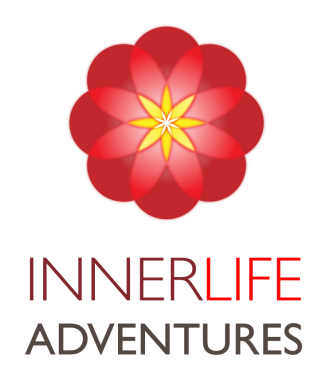 Detailed QuestionnaireAll of the questions listed here are optional, but we encourage you to answer as much as you can to get you thinking in more detail about your life and to save us time in session.  Some of these topics may or may not come up in our work together.  The more you complete, the more we can understand you as a whole and complete person, even if the question doesn't seem relevant at this time.  Remember, this and anything we discuss are strictly confidential.Name________________________________		Date__________________How would you describe yourself as a person?What are your top 3 strengths?				What are your top 3 perceived weaknesses?Who or what is the best support for you in your life right now?What is your definition of a life well lived?What is your life about?What do you most enjoy spending your time doing?  What do you do for fun and/or play?How much time do you spend outside?  What do you do outside?




Present SituationWhat made you decide to seek counseling/therapy?How long has this been going on?What have you done to address this in the past?  Especially what has helped in the past?What would you like to experience in life that is different from what you are experiencing now?What are your top 3 self-sabotaging behaviors?Please describe any alcohol or other drug use past or present.  How much?  How often?Please list any prescription or over the counter medications, or supplements with dosages.  Do you or have you had thoughts of hurting or killing yourself or someone else?  If so, please describe.What do you do for yourself every week that makes you feel better?How is your diet/nutrition?Please shade in the above wheel in each category from the center outward representing how much time/energy you currently spend engaging in each of the above activities each week.Past HistoryPlease briefly list any trauma, abuse, or major loss you may have experienced.  This could be any deeply distressing or disturbing event where your system feels a state of shock, overwhelm, numbing, etc.  It can be relational involving another person including emotional harm or neglect or physical (such as a car or bike accident).Please list any current or past diseases, illnesses, mental health diagnosis, important accidents and injuries, surgeries, hospitalizations, periods of loss of consciousness, convulsions/seizures, and any other medical conditions.If you have been in therapy before, who did you see?  What did they do that was helpful/not helpful?




What 3 events have had the biggest impact on your life?  (Could be positive or negative.)What regrets do you hold?

What resentments do you hold?What personal growth, workshops, seminars, therapy, etc have you engaged in that has been most impactful to you?RelationshipsAre you currently in an intimate relationship?  With whom?  How would you describe it?Please list any significant past relationships and one word to describe them.  How/why did it end?How would you describe your sex life?How would you describe your relationships with your friends?How would you describe your relationships with children?How would you describe your relationship with your emotions?  


What is your relationship with the unknown?  And/or what is your current relationship with religion/spirituality?  What was your experience/involvement growing up?



How what is your relationship with intimacy, authenticity, and/or vulnerability?What is your relationship with conflict?List three people whom you most admire or would want to be like. List three specific qualities about each person that inspire you.  This could be someone you know personally or a public figure.
Person				Quality 1		Quality 2		Quality 3___________________		_________________	_________________	_________________	
___________________		_________________	_________________	_________________
___________________		_________________	_________________	_________________
List three people whom you strongly dislike or would not want to be like.  List three specific qualities about each person that you find objectionable.  This could be someone you know personally or a public figure.
Person				Quality 1		Quality 2		Quality 3___________________		_________________	_________________	_________________	
___________________		_________________	_________________	_________________
___________________		_________________	_________________	_________________Family Systems InformationWhere were you born?____________________________        Where is “home?”________________Ethnic/Cultural Identity ___________________  What is one word that describes your childhood? _____________Mother's Name:_________________ Occupation:______________________   Is she happy? Y/NFather's Name: __________________ Occupation: _____________________   Is he happy? Y/NAre your parents still married?  Y/N  If not, when did they divorce?  ________ How old were you at the time?_____Siblings: Please list your siblings from oldest to youngest.  Be sure to include yourself and circle yourself.#1 M F Name___________Age____ Are you close?  Y/N  One word that describes this person? ___________
#2 M F Name___________Age____ Are you close?  Y/N  One word that describes this person? ___________
#3 M F Name___________Age____ Are you close?  Y/N  One word that describes this person? ___________
#4 M F Name___________Age____ Are you close?  Y/N  One word that describes this person? ___________
#5 M F Name___________Age____ Are you close?  Y/N  One word that describes this person? ___________
#6 M F Name___________Age____ Are you close?  Y/N  One word that describes this person? ___________
** Please consider completing the Genogram Exercise to create a visual representation of this.Briefly describe your relationship with your mother (or who you consider to be your mother).Briefly describe your relationship with your father (or who you consider to be your father).How was your parent's relationship with each other?Describe the atmosphere growing up in your childhood home.  Especially around affection, emotions, conflict, parents relationship, etc.Please describe any family history of alcoholism, domestic abuse, drug abuse, or mental health issues.Life TimelineCreate a timeline of major life events.  List anything that feels big or significant to you (or might to someone else).  Some suggestions would be accomplishments, gains, losses, accidents, loves, celebrations, big decisions, changes, traumas, etc...  No need to go into much detail right now.  Just age and event.  Topics Checklist Please circle any of the below topics that have been present in your life at some point.  Please put a star * next to any of the below topics which you may wish to address in our work together.AbortionAddictions - Specify: ______________Aggressive BehaviorsAnger IssuesAlcohol UseAnxiety/panic attacksAttention/ConcentrationBirth of a ChildBody Image/SatisfactionCareer ProblemsChange in eating habitsChildhood issues (your own)Communication problemsCompulsive/repetitive behaviorsConcentration IssuesDeath of a friend or family memberDecision MakingDepression  Disconnect from EmotionsDisorganized ThoughtsDissociationDivorceDomestic ViolenceDrug UseEating Concerns – Over/under eating, 	appetite, vomiting, weightEmptinessFailureFamily IssuesFatigueFear of being aloneFears/phobiasFinancial ProblemsFriendshipsGambling AddictionGoal SettingGrieving/MourningGuiltHallucinations (Visual/Audio)Health, illness, medical concerns –     	Specify_________High Blood PressureHistory of emotional/verbal abuseHistory of physical abuseHistory of sexual abuseHomicidal thoughtsHopelessnessHousework/ChoresHurting othersHurting yourself  ImmaturityImpulsivenessInability to Express FeelingsIndecisivenessInterpersonal ConflictsIrresponsibilityIrritabilityJob/Employment Related DifficultiesJudgment ProblemsLack of interest  Lack of Self ConfidenceLegal ProblemsLonelinessLoss or GriefLow EnergyMarital/Relationship Problems – conflict, distance, infidelityMemory ProblemsMenstrual Concerns – PMSMiscarriageMood swingsMood swingsMotivation (Lack of)NegativityNervousnessNightmaresObsessive/intrusive thoughtsOversensitivity to PeopleParanoia Parenting challengesPerfectionismPersistent GuiltPersonal CarePersonal GrowthPessimismPhysical or Sexual AssaultPoor Concentration or task completion difficultyPost Traumatic StressPrioritizingProblems with foodProcrastinationRacing ThoughtsRelationship problems  Self ActualizationSelf esteem issuesSelf Harm (Cutting, Hair Pulling, Skin Picking, etc.)Self-CenterednessSelf ImprovementSeparation/DivorceSerious Relationship ProblemSexual Abuse or RapeSexual AddictionSexual DifficultiesSexual identity or Gender identity issues  Sexual OrientationShynessSleep Problems (too much, too little, insomnia, falling asleep, nightmares)Smoking/Tobacco UseSocial anxietyStress/RelaxationSubstance Abuse/DependencySubstance Abuse/DependencySuicidal ThoughtsSurgerySuspiciousnessTemper ControlTrusting OthersUnexplained memory loss or time lossWithdrawing/IsolatingWorkaholismWorthlessnessOther:_________________________________________________________